台中市公會會員元福銀樓1月27日早上1O點5O分左右，被一位30多歲男子偷走一條1兩上、二尺電刻鑽沙金項鍊，請各公會會員注意並通報，有發現此竊嫌請通知台中市公會04-24370121，謝謝。(內有詳情) 以上資訊已公佈在全國網站最新消息，敬請各公會也要多加留意，謝謝。嫌犯稍為中性，已至台中市會員4家以上 北區 北屯區 東區 西屯區。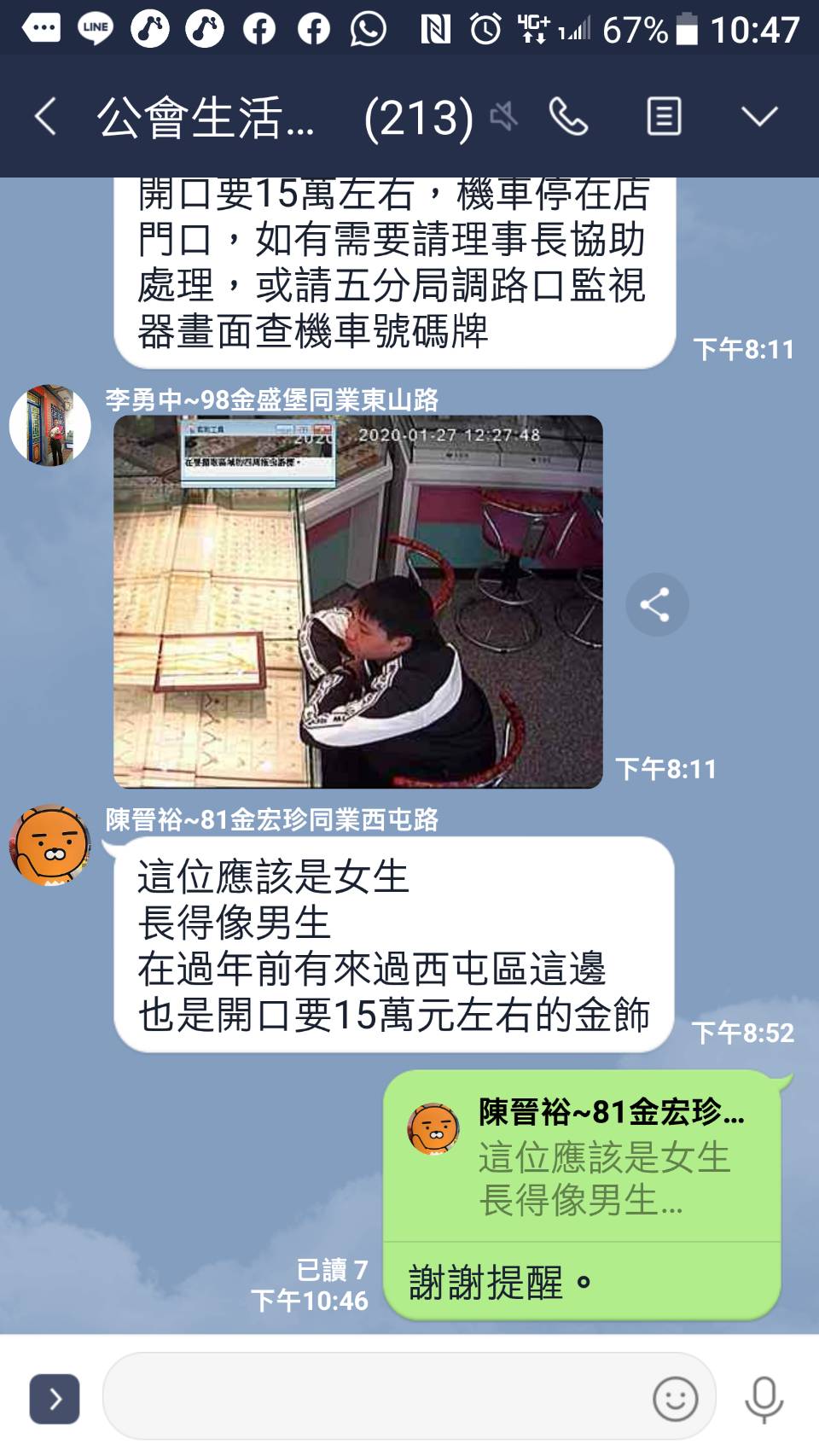 